     Белгородская область Волоконовский район, село СтароивановкаВсероссийский конкурс эковолонтерских и экопросветительских проектов«Волонтёры могут всё»Номинация «Скажем нет урону природы»Коллективное участиеЭкопросветительский проект«Сохраним и приумножим первоцветы урочища «Сотницкое»волонтерский отрядМуниципальное бюджетное общеобразовательное учреждение «Староивановская средняя общеобразовательная школа имени Н. И. Коткова Волоконовского района Белгородской области»Автор-руководитель проекта: Павлоцкая Наталья НиколаевнаПаспорт проектаПриложение №2Листовки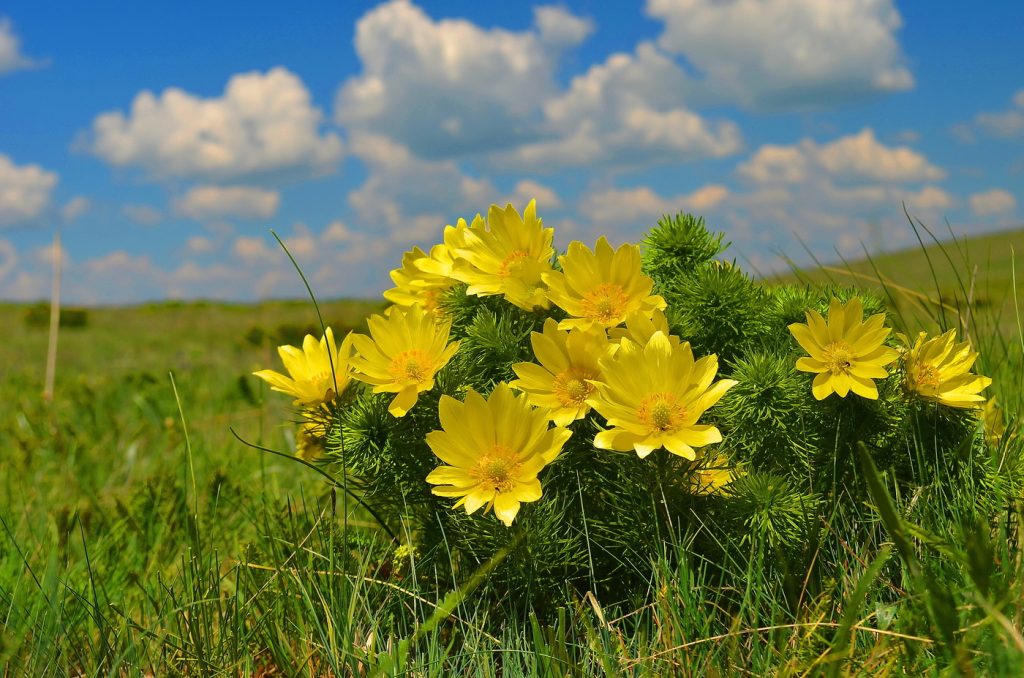 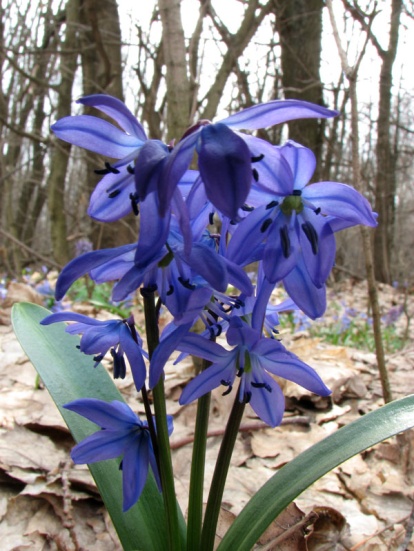 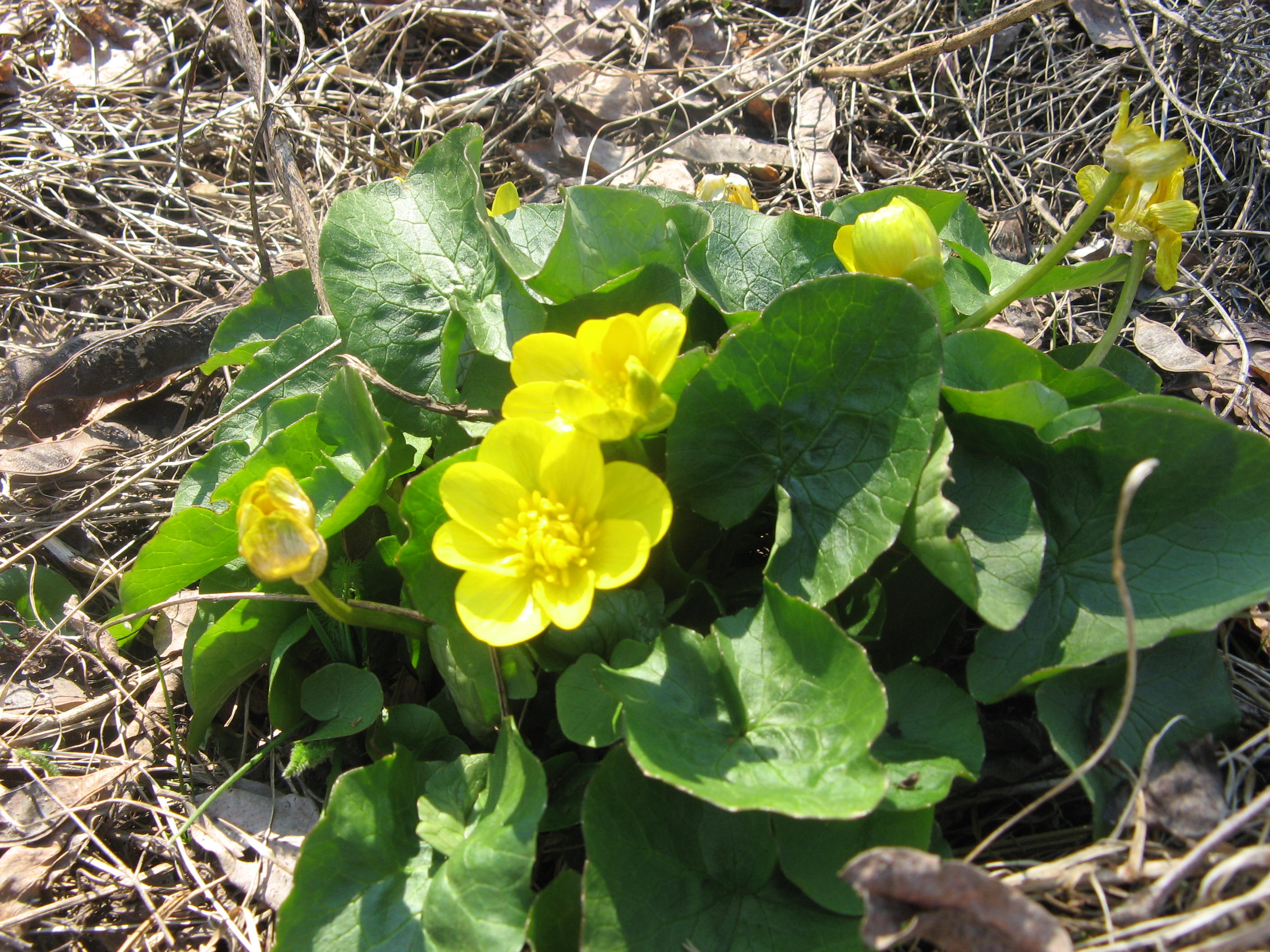 Приложение №3Павлоцкая Н. Н., учитель биологии Сценарий  выступления агитбригады «Сохраним улыбку весны!»Цель мероприятия: заинтересовать  жителей   решить проблему  охраны  первоцветов. Ход  мероприятия: Чтец 1: - Весна пришла! Весна пришла! И вся природа расцвела! Повсюду расцвели цветы: Чтец 2: -Подснежники, тюльпаны, Пролески, шафраны, Сон-трава, хохлатки, Печеночницы, ландыши. Чтец 3: -Не рви цветы, в букете жизни нет, Оставь в земле для жизни продолженья. Вы не найдете им замены, Как не ищи - замены нет! Чтец 4: - Не спеши!Ведь если ты сорвешь эти цветы, То больше не увидишь красоты - В букете будут все цветы мертвы!Чтец 5: - Первоцветы, подснежники особенно трогательны после зимней стужи. Они одними из первых, чуть ли не в полном составе, попали на страницы Красных книг. Среди свойств, как бы обрекающих эти растенияна сокращение численности, а то и исчезновение, - их удивительная красота. Чтец 1: -Расцвел подснежник первый раз, Опять ушла зима. Трава растет, весна поет, И все вокруг цветет.Чтец 2: - Расти, подснежник, радуй людям взор, дари нам счастье, красоту, весну! Чтец 3: - Родился ландыш в майский день, и лес его хранит.Мне кажется: его задень - он тихо зазвенит.И этот звон услышат луг, и птицы, и цветы...Давай послушаем, а вдруг услышим - я и ты?Чтец 4: -О первый ландыш! Из-под снегаТы просишь солнечных лучей;Какая девственная негаВ душистой чистоте твоей!Чтец 5: -Как луч весенний ярок!Какие в нем нисходят сны!Как ты пленителен, подарокВоспламеняющей весны!Чтец 1: -Первые пролески весны,В объятьях солнца и голубизны,Всем людям радость принесли,Тоску и горе унесли.Чтец 2: - И эта мира многоликая краса, редея, умирает...Чтец 3: - Все весенние цветы и травы - легко ранимы и трудно восполнимы.Вместе: - Не мните и не рвите их!Чтец 4: - Оставаясь на полянке, они больше приносят нам радости своейсвежестью и естественнойкрасотой, чем находясь в рюкзаке, измятые и задохнувшиеся.Чтец 5: - От нас с вами зависит, чтобы раннецветущие растения не попадалине только в рюкзаки, но и  в  списки редких  и исчезающих,  как это уже  произошло  с немалым количеством видов.Берегите первоцветыСамой раннею поройСредь сугробов белыхПоявляются цветыЯркие и первые.Первоцветами цветы эти называем,Нам они весну несут,Мы их не срываем!!!Полное название проектаЭкопросветительский проект «Сохраним и приумножим первоцветы урочища «Сотницкое»Организация – заявительАвтор-руководительКоманда Муниципальное бюджетное образовательное учреждение «Староивановская средняя общеобразовательная школа имени Н. И. Коткова Волоконовского района Белгородской области», 309677 Белгородская область Волоконовский район село Староивановка, ул. Комсомольская, 2, тел. 8 – 47 – 235 – 4 – 84 – 86, эл. почта: kotovsoh@yandex.ruПавлоцкая Наталья НиколаевнаПопова Екатерина НиколаевнаТерехова Виктория ДмитриевнаУразова Виктория РустамовнаМышова Валерия СергеевнаМельников Никита СергеевичЦель проектаПривлечение внимания к проблеме сокращения численности первоцветов урочища «Сотницкое».Задачи проектаМониторинг численности популяции первоцветов на территории урочища Информирование население  поселения о проблеме исчезновения раннецветущих растений;Формирование активной жизненной позиции  обучающихся через активное участие в пропагандистско-просветительской экологической деятельности.Целевая аудитория проектаВсе желающие из числа обучающихся,  родителей, педагогов, жителей сельского поселения. Сроки и период реализации проектаСреднесрочный  (февраль - май 2019 года).I.  Подготовительный этап (февраль 2019 г.):- формирование актуальной социально-экологической проблемы;- изучение общественного мнения, через анкетирование и социальные опросы; - формулировка  цели и задач проекта;- составление плана работы по проекту; II.  Реализация проекта   (март- апрель 2019 г.):- Поиск социальных партнеров. - Проведение  социально – экологических акций и мероприятий.III. Заключительный этап  (май  2019 г.):- Подведение итогов. - Рефлексия всех участников.- Выявление новых проблем и определение направлений дальнейшего развития проекта. Краткое описание механизма реализации проекта В  проекте «Сохраним и приумножим первоцветы урочища «Сотницкое»  приняли участие – 300 человек  из них  195  обучающихся,  25  педагогов, 35 родителей, 38 жителя поселения, 8 работников лесничества.  Был проведен социологический опрос (120 чел)  на тему сохранения первоцветов малой Родины,  в ходе которого установили, что 57% опрошенных знают раннецветущие растения, произрастающие на территории поселения, 86% согласны с необходимостью их охраны. Кроме разъяснительной беседы на улицах поселка, обучающиеся   активно рассказывали  дома своим родителям и сверстникам о необходимости сохранения прекрасного,   объясняли причины сокращения численности первоцветов.        	Обучающиеся  школы заранее заготовили плакаты, подготовили листовки, призывающие не рвать первоцветы.  Много  интересных листовок, было распространено среди жителей поселения. Целью распространения информационно-наглядной продукции являлось донесение  роли  каждого жителя в сохранении и приумножении первоцветов. Всего ребята изготовили и распространили 42 листовки. Изготовили и установили  4 аншлага  с призывами к охране первоцветов. На сайте школы размещена статья «Берегите первоцветы» (Павлоцкая Н. Н., учитель биологии и экологии, педагог дополнительного образования  станции юннатов)Во внеурочное время педагогами образовательного учреждения   были организованы экскурсии в лесной массив урочища «Сотницкое» с целью наблюдения  и учета   раннецветущих  растений.  Так,  ребята объединения «Юный исследователь» провели учет численности  и составили флористическое описание первоцветов урочища «Сотницкий».     Обучающиеся 4 – 6 классов в ходе экскурсий по территории урочища, познакомились с основными видами раннецветущих растений. В рамках мероприятия  ребята ответили на ряд проблемных вопросов связанных с охраной раннецветущих растений, учащиеся пришли к выводу, что нужно беречь красоту природы, но для этого необходимо каждому заботиться о первоцветах. Всего было проведено 6 учетов и 3 наблюдения за местообитанием дикорастущих первоцветов на территории урочища.   Учащиеся 7 класса приняли активное участие в викторине «Знатоки первоцветов», ребята по рисункам угадывали первоцвет и давали им краткую биологическую характеристика. Для повышения экологической грамотности среди учащихся школы, регулярно проводятся встречи с работниками экологических служб и лесничеств. 	Волонтеры  провели  внеклассное мероприятие «Мы за жизнь на Земле» для учащихся 5 – 9 классов, в рамках которого были раскрыты основные природоохранные вопросы, красной нитью прошёл вопрос охраны первоцветов. На мероприятии присутствовали работники экологических служб, заострившие внимание на формах ответственности за уничтожение краснокнижных растений. Среди обучающихся  2 класса был проведен спортивный экологический праздник «Первые цветы весны», цель которого  ознакомление  с многообразием первоцветов, встречающихся на территории Волоконовского района и  воспитание бережного отношения к природе родного края.Ребята на территории урочища разработали  маршрут экологической тропы «Тропами лесными», одна из остановок посвящена первоцветам.  В местах произрастания первоцветов были установлены аншлаги  «Берегите первоцветы».Волонтеры  приняли активное участие в уборке бытового мусора на территории урочища. В ходе  операции было проведено 2 экологических десанта  с охватом обучающихся 32 человек.   Было изготовлено и распространено 120 листовок «Берегите первоцветы!».                           На территории урочища учащимися школы регулярно проводятся исследования экологического состояния популяций разных видов первоцветов. Ожидаемые результаты проекта В ходе реализации данного проекта возрос  интерес обучающихся и жителей поселения  к проблеме сокращения численности первоцветов, увеличилось число желающих участвовать в подобны проектах. Привлечённые партнеры проекта Родители, местные жители, администрация Староивановского сельского поселения, ОКУ «Волоконовское лесничество». Мультипликативность проекта  Такие проекты могут провести любые образовательные учреждения, расположенные в лесостепной и степной природных зонах, где произрастают данные виды эфемероидов. Приложения 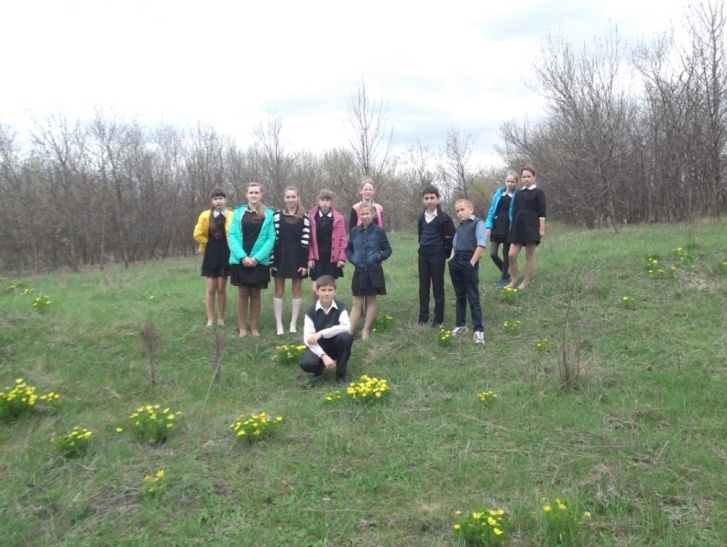 Фото 1. Экскурсия по изучению первоцветов на территории урочища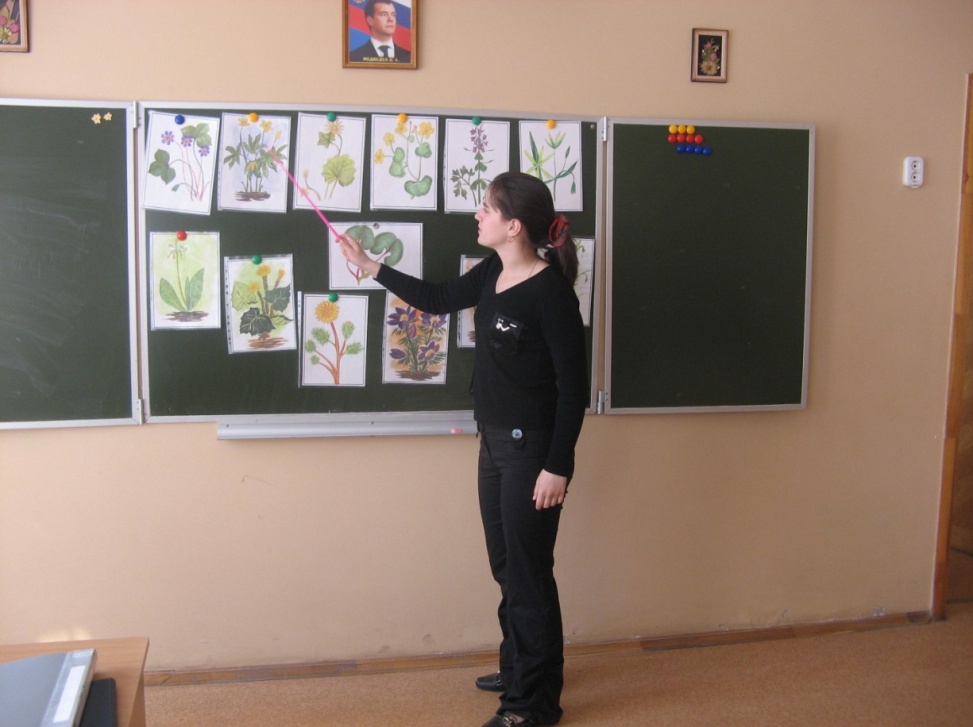 Фото 2.  Викторина «Знатоки первоцветов». 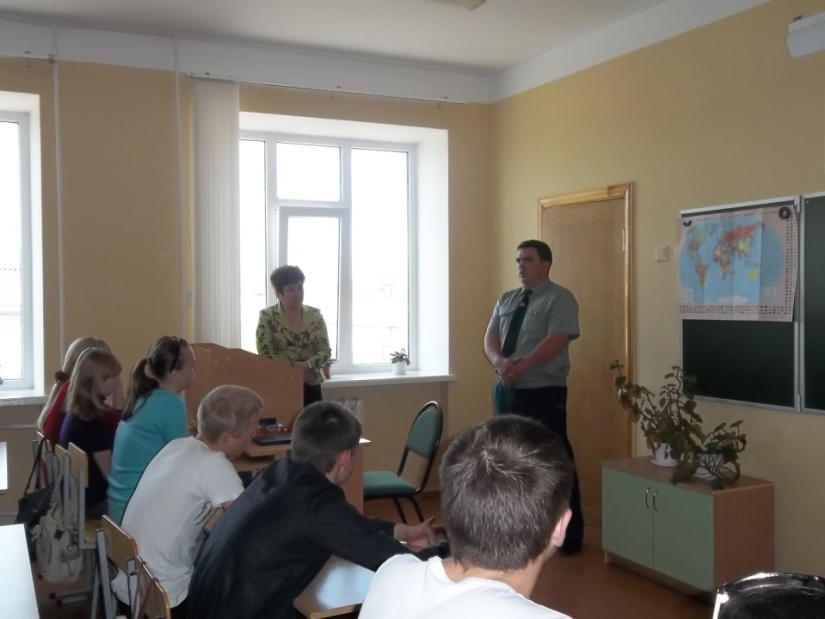 Фото3. Встреча с работниками лесничества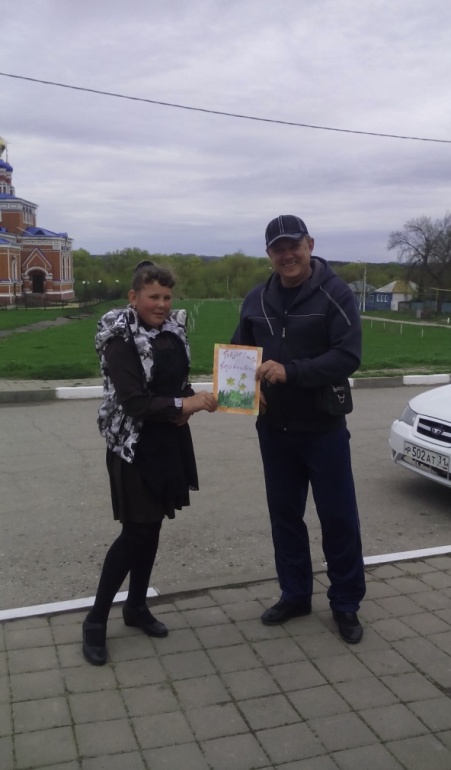 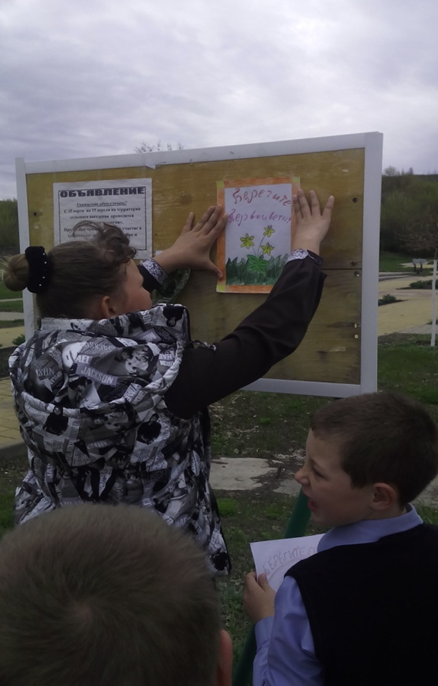 Фото 4, 5  Распространение листовок «Берегите первоцветы»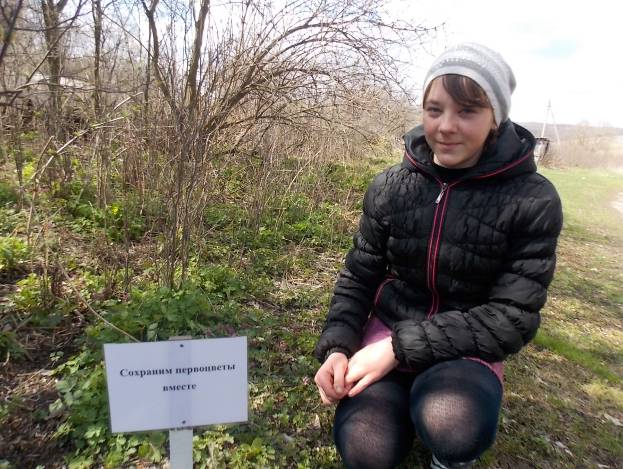 Фото 6. Установка аншлагов.